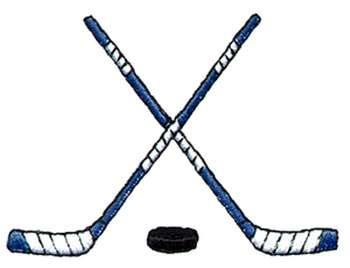 Unit Plan: Floor Hockey – Phys. Ed. 10, 20, 30 	March. 7-23 Team Roles: Coach – Responsible for the tournament schedule and ensuring the team is playing the right team on the right court.  Captain – Responsible for ensuring players are using the proper execution of skills and ensuring everyone is playing fairly and respectfullyReferee – Responsible for the safety of the team and ensuring each player is following the rules of the gameParticipation, Attitude, Cooperation and Effort Rubric (Daily Mark) Heart Rate Sheet 											Name:____________Count the number of heartbeats for 30 seconds and then multiply by 2.  Record the multiplied number in the following chart: Please answer the following questions: Did you reach your target heart rate zone?When did your heart rate increase? Why?  When did your heart rate decrease? Why? Why is raising your heart rate important? What is one way to raise your heart rate outside of the class?Floor Hockey Skills StationSelf-Assessment Checklist RubricStation 1 Bowling:	_______Stick and ball away from the body				_______Step toward the goal				_______Follow through toward goal with stick below kneeStation 2 The goalie: Target accuracy; I made ____ out of ______ shots Station 3 Dodging/Deke: 	_______Hands spread apart on stick					_______Keep stick and ball out in front of you					_______Use both sides of the bladeStation 4 Backhand: 	_______Stick and ball to one side of the body				_______Step toward target				_______Follow through to your target with stick below kneeStation 5 Your choice: I chose to work on ____________________________________ by doing 					___________________________________________________________.Team Assessment & Teacher Checklist: Floor Hockey Skills ChecklistNHL PLAYOFFS – Round Robin Tournament 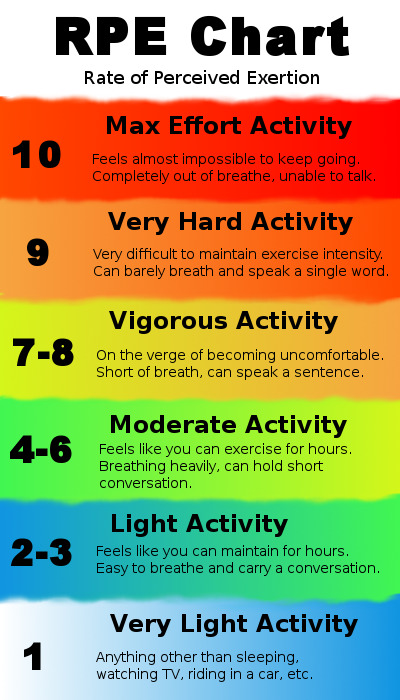 Date Planned to TeachLesson TitleGLO’sSLO’sLearning ActivitiesAssessmentSafetyInstructional StrategiesEquipmentMotMarch. 7 (Monday) Intro to Floor Hockey (90 mins) ACDA10-5C10-3C10-6D10-3Students will… LO 1 (A10-5): demonstrate the proper sequence of execution in passing and receiving with a hockey stick LO 2 (C10-3): demonstrate fair play, follow rules of activity, and shows proper etiquetteLO 3 (C10-6): demonstrate positive behaviour that shows respect for self and othersLO 4 (D10-3): follow routines, rules, and procedures of safety in a variety of activities Expectation Talk Warm up: Kate Andrews Warm up Intro: Name Game-hockey passing Pre-Assessment * Teach stance, stick terms, stick handling LA1 Relay race, Knock awayLA2 Teach passing and receiving – Pass and receive with wall, Passing with partner, Piggy in the middle, Weave LA3 Star Wars (British bulldog) LA4 Cool Down, stretch  (On sticky note write favourite songs, what do you want to do in this unit)*Note: Explain at the end of this unit the students will participate in the Kate Andrews NHL Playoff Week Daily (PACE) mark (C10-3, C10-6, D10-3: of)Skill Observation (A10-5: as, for)Go over expectations and rules set in place by Mrs. DodgsonDo not go on the bleachersNo high stickingNo body contact Check equipment (is it damaged or broken?) ModelingDemonstration Direct Instruction TGFU (Teaching games for instruction) Music Hockey sticksBean bagsHockey ballsPylonsSticky Notes Music will be playing as students enter the gym Get to know you gameStudents have time to work on skills individually and with partnersParticipate in games for better understanding of skillsMarch. 9 (Wednesday) Shooting, Target Shooting, Wrist Shots (90 mins)ACDA10-5A10-10C10-3C10-6D10-3Students will… LO 1 (A10-5): strike a hockey ball with a hockey stick with target accuracy in the forehand and backhand form LO 2 (A10-10): identify and demonstrate the proper sequence of execution in shooting with a hockey stick during gamesLO 3 (C10-3): demonstrate fair play, follow rules of activity, and shows proper etiquetteLO 4 (C10-6): demonstrate positive behaviour that shows respect for self and othersLO 5 (D10-3): follow routines, rules, and procedures of safety in a variety of activities Warm up: Kate Andrews warm up Intro: Ice breaker gameLA1 Horseshoe/Cone HockeyLA2 Target hockey-teams try to move beach ball by shooting at itLA3 Skill Stations: Bowling, The goalie, Stick handling, Backhand Target, Chance-you pick *Sponge Activity: Check (Bump…hockey style) LA4 Cool down stretch: What techniques make a shot more effective? Did you improve your skills today? What did you think of the stations?Daily (PACE) mark (C10-3, C10-6, D10-3: of)Skill Observation (A10-5, A10-10: for)Self Assessment (Checklist for skill stations, exit slip) (A10-5, A10-10: as, for) Group Discussion (A10-5, A10-10: as, for) Review rules: Do not go on the bleachersNo high stickingNo body contact Check equipment (is it damaged or broken?) Expectations of stationsDirect InstructionPSI (Personalized system for instruction)MusicHockey sticksBean bagsHockey ballsPylonsNetsDiceSkill Stations (instruction sheets and materials) Ice breaker game- for myself and the studentsSkill stations- not direct instruction, makes students accountable for their own learning, one station the students get to choose their own drillMusic will be playing during the stations March. 11 (Friday) Fitness Friday (60 mins) BCB10-2B10-6C10-3C10-6D10-3Students will… LO 1 (B10-2): use their heart rate to demonstrate, monitor, analyze, and reflect upon ways to achieve a personal functional level of physical fitness LO 2 (B10-6): clarify the positive benefits that occur as a result of participation in physical activity LO 3 (C10-3): demonstrate fair play, follow rules of activity, and shows proper etiquetteLO 4 (C10-6): demonstrate positive behaviour that shows respect for self and othersLO 5 (D10-3): follow routines, rules, and procedures of safety in a variety of activities LA1 Warm up: Nutrition Tag (protein, fat, carb)LA2 Rock, paper, scissors race LA3 Fitness Monopoly with hockey fitness activities integrated (use QR codes)LA4  Heart rate and RPE Chart LA5 Cool Down: individual stretch, partner stretch, group stretch – What are some positive benefits that occur as a result of participation in physical activity? Why/how?Daily (PACE) mark (C10-3, C10-6, D10-3: of)Heart Rate Sheet (B10-2, B10-6: of)RPE Chart (B10-2: as, for)Group Discussion (B10-6: as, for) Do not go on the bleachersExplain maximum heart rate (Know your level) Rules and expectations for fitness monopoly Direct Instruction TGFU (Teaching Games for Understanding) Music Popsicle Sticks Fitness Monopoly cardsBean bagsCell PhonesMusic will play throughout the lessonFitness game will engage studentsQR codes – use cell phones March. 15 (Tuesday)Offense/Defense & Positions (90 mins)ACDA10-10C10-3C10-6D10-3Students will… LO 1 (A10-10): identify and demonstrate the proper strategies and techniques for offensive and defensive play LO 2 (A10-10): be able to adapt to the various playing positions LO 3 (C10-3): demonstrate fair play, follow rules of activity, and shows proper etiquetteLO 4 (C10-6): demonstrate positive behaviour that shows respect for self and othersLO 5 (D10-3): follow routines, rules, and procedures of safety in a variety of activities Sponge: Passing Warm up: Buffalo Run LA1 Spatial Awareness game*Teach offensive/defensive strategiesLA2 Drill – musical sticks drill (on the signal students retrieve a puck from center and stick handle to safe zone) *Teach stick checking LA3 Blank vs. Blank (call number vs number for half court play) LA4 Drill – Break out LA5 Cone hockey (cones set up on each side on the court, players try to shoot them down) LA6 4 Corner Hockey w targetsLA7 Cool Down Stretch: What are the positions/roles? What are some strategies to use on offense/defense? Daily (PACE) mark (C10-3, C10-6, D10-3: of)Skill Observation (A10-10: for)Group Discussion (A10-10: as, for) Review rules: Do not go on the bleachersNo high stickingNo body contact Check equipment (is it damaged or broken?) Direct InstructionTGFU (Teaching Games for Understanding) Music Whistle Hockey sticksBean bagsHockey ballsPylonsNetsMusic will be playing as students enter the gymNew warm upA variety of games and drills to engage the studentsMarch. 17 (Thursday) Game Situations (90 mins)ACDA10-10C10-3C10-5C10-6D10-3Students will… LO 1 (A10-10): be able to adapt and improve their hockey skills in a variety of games  LO 2 (C10-3): demonstrate fair play, follow rules of activity, and shows proper etiquetteLO 3 (C10-5): apply practices that contribute to teamwork LO 4 (C10-6): demonstrate positive behaviour that shows respect for self and othersLO 5 (D10-3): follow routines, rules, and procedures of safety in a variety of activities Warm up: Buffalo Run *Go over positions, game play rules LA1 4 Corner Hockey (depends on day before)?LA2 Kings courtLA3 Street hockeyLA4 Cool down stretch: NHL Playoff talk – Expectations, set goals, what role would you be best at?*Wear jersey on Monday*Note: I will make the teams based on skills and attitudesDaily (PACE) mark (C10-3, C10-6, D10-3: of)Skill Observation (A10-10, C10-5: for)Review rules: Do not go on the bleachersNo high stickingNo body contact Check equipment (is it damaged or broken?) Direct Instruction TGFU (Teaching Games for Understanding) Music Whistle Hockey sticksBean bagsHockey ballsPylonsNetsMusic will be playing throughout the lessonActual game like activities instead of drillsMarch. 21 (Monday) NHL  Playoffs(90 mins) ACDA10-10C10-3C10-5C10-6D10-3Students will… LO 1 (A10-10): be able to adapt and improve their hockey skills in a variety of games  LO 2 (C10-3): demonstrate fair play, follow rules of activity, and shows proper etiquetteLO 3 (C10-5): apply practices that contribute to teamwork LO 4 (C10-6): demonstrate positive behaviour that shows respect for self and othersLO 5 (D10-3): follow routines, rules, and procedures of safety in a variety of activities Intro: Welcome to the NHL Playoffs (have music in background), students will compete for the Stanley Cup over a span of two days, split students into teams, hand out sheet of roles, explain how it will work (court #s, round robin style)*There will be one team sitting out during each round, during this time the team can grab water and use the team checklist to assess their skills, fair play, and teamwork.If time is left over students can create a team play…when they start their next game I will watch their play.  LA1 Team meeting (make team name and cheer, warm up and stretch, go over team roles)LA2 NHL Playoff Opening Ceremony LA3 Start the tournament (each game is 5 minutes long)*Depending on time we will play 3 or 4 roundsLA4 Cool down (Coach leads stretch, Captain goes over skill and teamwork, Ref goes over safety/rules)Daily (PACE) mark (C10-3, C10-6, D10-3: of)Skill Observation (A10-10, C10-5: as, for) Team Assessment-Checklist (A10-10, C10-3, C10-5, C10-6, D10-3: as)Teacher Checklist (fair play, teamwork, demonstration of skills) (A10-10, C10-3, C10-5, C10-6, D10-3: of) Review rules: Do not go on the bleachersNo high stickingNo body contact Check equipment (is it damaged or broken?) Explain roles of each team member and the expectations Sport Education Music Whistle Hockey sticksHockey ballsPylonsNetsTeam rostersStudent role sheetsPlay off schedule Sports Ed. ModelWear jerseysMusic through ceremonies and gamesTournament style Roles for each studentTeam assessments-make students accountable for their own learning/growthMarch. 23 (Wednesday) NHL Playoffs(90 mins) ACDA10-10C10-3C10-5C10-6D10-3Students will… LO 1 (A10-10): be able to adapt and improve their hockey skills in a variety of games  LO 2 (C10-3): demonstrate fair play, follow rules of activity, and shows proper etiquetteLO 3 (C10-5): apply practices that contribute to teamwork LO 4 (C10-6): demonstrate positive behaviour that shows respect for self and othersLO 5 (D10-3): follow routines, rules, and procedures of safety in a variety of activities Welcome back to the NHL Playoffs LA1 Team meeting (Captain does warm up, Coach goes over who they are playing, ref goes over rules)LA2 Start the tournament where we left off *There will be one team sitting out during each round, during this time the team can grab water and use the team checklist to assess their skills, fair play, and teamwork.If time is left over students can create a team play…when they start their next game I will watch their play.  LA3 Closing Ceremony -Give out awards-Recap skills and strategies for floor hockey-Great job everyone! Daily (PACE) mark (C10-3, C10-6, D10-3: of)Skill Observation (A10-10, C10-5: as, for) Team Assessment-Checklist (A10-10, C10-3, C10-5, C10-6, D10-3: as)Teacher Checklist (fair play, teamwork, demonstration of skills) (A10-10, C10-3, C10-5, C10-6, D10-3: of)Review rules: Do not go on the bleachersNo high stickingNo body contact Check equipment (is it damaged or broken?) Review roles of each team member and the expectationsSport Education Music Whistle Hockey sticksHockey ballsPylonsNetsTeam rostersStudent role sheetsPlay off schedule Sports Ed. ModelWear jerseysMusic through ceremonies and gamesTournament style Roles for each studentTeam assessments-make students accountable for their own learning/growth5OutstandingChanged in appropriate gym strip, punctual for class, eagerly engages in activities and encourages othersDisplays a positive attitude and enthusiasm towards the activitiesWorks cooperatively, encourages, supports and considers the well-being and safety of others Always plays fair, follows rules of activity and shows proper etiquetteExerted a vigorous effect to achieve a higher level of personal fitness (Example: increased heart rate, sweating and red face in all activities)4GoodChanged in appropriate gym strip, punctual for class, and participates fully in activitiesDisplays a positive attitude Works cooperatively and frequently considers the well-being and safety of others Consistently plays fair, follows rules of activity and shows proper etiquetteCommitted to achieving a high level of personal fitness (Example: increased heart rate, sweating and red face during most activities)3SatisfactoryChanged in appropriate gym strip, punctual for class, and participates for most of the class activitiesDisplays a decent attitude Works cooperatively and frequently considers the well-being and safety of others Frequently plays fair, follows rules of activity and shows proper etiquetteAttempting to achieve an average level of personal fitness (Example: increased heart rate, sweating and red face during some activities)2DevelopingPartly changed in appropriate gym strip or late for class and participates only when interestedDisplays an indifferent attitude Needs reminders in order to work cooperativelyOccasionally plays fair, follows rules of activity and shows proper etiquetteHesitates to achieve an average level of personal fitness (Example: slight increase in heart rate, minor sweating during few activities)1LimitedNot changed in appropriate gym strip, late for class and rarely participatesShows little or no interest in class activitiesNeeds supervision in order to work cooperativelyRarely, if ever, plays fair, follows rules of activity and shows proper etiquetteUnwilling to achieve an average level of personal fitness (Example: no increase in heart rate, minor sweating during few activities)Beats per minuteAt Rest (before warm up)Immediately after Warm upDuring Fitness MonopolyAfter Fitness MonopolyAfter Cool DownStudent NamesActivity CooperationDo It DailyScale Yes (Y): Demonstrates skills properly most of the time. No (N): Rarely demonstrates proper skills. Stick handle/control ball Pass the ball accuratelySuccessfully receive various passes from teammatesSuccessfully plays offensive position (moves to open area, protects the ball from defense)Successfully plays defensive positions (btw the goal and opponent, stick checks)Shoots the ball with accuracy Demonstrates teamwork (communicates with teammates, collaborates)Plays fairly (follows rules, allows everyone on team to play)TeamTeamTeamWinsWinsWinsLossesLosses1.1.1.2.2.2.3.3.3.4.4.4.5.5.5.6.6.6.7.7.7.Round 1Round 2Round 3Round 3Round 4Round 5Round 6Round 71 vs 64 vs 22 vs 72 vs 75 vs 33 vs 16 vs 47 vs 52 vs 55 vs 13 vs 63 vs 66 vs 24 vs 77 vs 31 vs 43 vs 46 vs 74 vs 54 vs 57 vs 15 vs 61 vs 22 vs 37 - Bye3 - Bye1 – Bye1 – Bye4 - Bye2 - Bye5 - Bye6 – Bye 